AV5125IR    5MP H.264 IP MegaViewTM Day/Night w/ IR illuminator Camera AV5125DN  5MP H.264 IP MegaViewTM Day/Night Camera Bid-SpecDescriptionThe AV5125 MegaView™ series network camera is part of Arecont Vision’s full line of H.264 megapixel cameras. This fully compliant implementation of H.264 (MPEG 4, Part 10) provides 5 megapixel resolution at full video frame rates of 14fps. The MegaView™ camera line provides an all-in-one solution with integrated 5 megapixel camera, 4.5-10mm lens, heater/blower, vandal resistant aluminum cylindrical ( Bullet-style) enclosure with IP66 weatherproofing standard, and IR illuminator option. With external lens adjustment feature, the AV5125 MegaView™ camera line is plug-n-play and no need to open camera for installation. Using MegaVideo® technology, these cameras offer bandwidth and storage efficiency of up to 10X on average over traditional megapixel counterpartsWith the features of PSIA compliance, privacy mask, extended motion detection and flexible cropping, the AV5125 is a high sensitivity, PoE (IEEE 802.3af) compliant camera with Day/Night only and Day/Night w/ IR illuminator configurations.  Built with Arecont Vision’s proprietary massively-parallel MegaVideo® technology, the AV5125 has the ability to output multiple image formats allowing the simultaneous viewing of the full resolution field of view and regions of interest for high definition forensic zooming.  Binning technique improves low-light performance, increases sensitivity and produces better SNR by combining and averaging pixels. This camera offers over sixteen times the resolution of standard resolution IP cameras with the ability to output full real time frame rates.Bid SpecificationThe camera shall utilize a high sensitivity 5 Megapixel CMOS sensor with 1/2.5” optical format.The camera shall have and integrated 4.5-10mm megapixel IR corrected varifocal lens F1.6. The camera shall have motorized Day/Night switcher for both IR and DN versions and optional IR LED board for IR version only.The camera shall have vandal resistant aluminum cylindrical (Bullet-style) enclosure with IP66 weatherproofing standard.The camera shall have external lens adjustments, including focus, iris and zoom (Field of View), and no need to open camera for installation.The camera shall have a 3-axis easily adjustable bracket with 360˚ pan 90˚ tilt and 180˚ rotation for easy and accurate positioning. The IR version camera shall contain IR LED board with 48 pcs 850nm IR LEDs, 25 meter IR distance, 45° IR angle and 3 watts power consumption. The camera shall be wall/ceiling mount with an optional electrical box adaptor, MV-EBA, pole mount adapter, MD-PMA, and corner mount adapter, MD-CRMA. The camera shall have an auxiliary power input, AC24V and DC12-48V to support IR illuminator, heater and blower (not for camera support). The camera’s power source shall be Power over Ethernet (PoE) complying with the IEEE 802.3af standard and provide at least 4.5 W of power.The camera shall have dual standard compression support with simultaneous streaming of both H.264 and MJPEG formats.The camera is fully compatible with PSIA industry standard and passes PSIA conformance tests. The camera shall have privacy masking, the ability to select multiple regions of an arbitrary shape to block the video. This feature will be supported both in HTTP and TFTP protocols, as well as the on-camera web interface.The camera shall have extended motion detection grid, a higher granularity grid of 1024 distinct motion detection.  User can select between 64 zone based motion detection and extended motion detection to provide backward compatibility with the existing Video Management System (VMS) integration.  This feature will be supported both in HTTP and TFTP, as well as the on-camera web interface.The camera shall be able to be cropped to any resolution divisible by 2 and maintain H.264 compression.The camera shall have multi-streaming support of up to 8 non-identical concurrent streams (different frame rate, bit rate, resolution, quality, and compression format).The camera’s bit rate control shall be selectable from 100 Kbps to 10 Mbps for each independent stream.The camera’s shutter speed shall be 1/1000 s to 1/2 s. The camera shall output at a maximum resolution of 2592(H) x 1944(V) pixels at a maximum frame rate of 14 frames per second (FPS). It shall be possible to program the camera to output a variety of lower resolution images, i.e.  2560(H) x 1600(V) pixels at 16.5 FPS or 2048(H) x 1536(V) pixels at 21 FPS. It shall be possible to program the camera at binned mode to output a variety of lower resolution image and increase frame rate, i.e. 1286(H) x 972(V) pixels at 34 FPS, or 1280(H) x 800(V) pixels at 41 FPS. The camera shall feature streaming of the full field of view (FOV) and simultaneous multiple regions of interest (ROI) for forensic zooming.The camera shall be equipped with a 100 Mbps LAN connector. The camera shall provide 21 levels of compression quality for optimal viewing and archiving.  The camera shall support a minimum TFTP and HTTP network protocols.  The camera shall feature automatic exposure, automatic multi-matrix white balance, shutter speed control, 50/60Hz selectable flicker control, programmable brightness, saturation, gamma, sharpness, windowing and decimation, simultaneous delivery of full-field view and zoomed images at video frame rate, instantaneous electronic zoom, pan and tilt, and electronic image rotation by 180 degrees.The camera shall incorporate necessary algorithms and circuits to detect motion in low light with clarity.The camera shall support a minimum illumination of 0.3 Lux @ F1.4 in color non-binned mode  and 0.15 Lux @ F1.4 in color binned mode. The camera shall support an IR sensitive minimum illumination of 0 Lux in B/W mode (DN version only).The camera shall be utilized for indoor and outdoor applications.   The camera’s operating ambient temperature is -40˚C (-40°F) to +60˚C (140 °F); stable image temperature is 0˚C (32 °F) to +50˚C (122 °F); storage temperature -60˚C (-76 °F) to +60˚C (140 °F). The AV5125IR camera shall be FCC Part 15, Class A, CE, RoHS and REACH compliant.The AV5125DN camera shall be FCC Part 15, Class B, CE RoHS and REACH compliant.The camera shall be UL listed.The camera shall have dimensions of: 4”W (102 mm) x 4.3”H (111 mm) x 11.5”L (293mm) weighing 2Kg (4.4lbs).Quick-Spec3.0    Minimum Performance SpecificationMegapixel camera must meet the following operating requirements OperationalImaging			5 megapixel CMOS image sensor 1/2.5” optical format Bayer mosaic RGB filterActive Pixel Count	2592(H) x 1944(V) pixel arrayMinimum illumination	Color (non-binned): 0.3 Lux @ F1.4Color (binned): 0.15 Lux @ F1.4Day/Night: 0 Lux, IR sensitiveDynamic range 		70.1 dBMaximum SNR 		44.1 dBFull Field of View (FOV) Resolutions2592x1944 (HxW) 5 megapixel1296x968 (HxW) 1/4 resolutionCropped Field of View Resolutions2048x1536 3 MP1920x1200 WUXGA1920x1080 HDTV-1080p1600x1200 2 MP1280x1024 1.3 MP1280x720 HDTV - 720p1024x768 XGA800x600 SVGA704x570 PAL704x480 NTSC640x480 VGA352x288 CIF320x240 SIFData TransmissionVideo frame rate up to14fps @ 2592x194416.5fps @ 2560x160021fps @ 2048x153629fps @ 1920x108031fps @ 1600x120041fps @ 1280x1024Video frame rate in binned mode up to34fps @ 1286x97241fps @ 1280x80047fps @ 1024x76864fps @ 800x60064fps @ 860x54064fps @ 640x512Compression typeH.264 (MPEG4, Part 10)Motion JPEG21 levels of qualityTransmission protocolsHTTP, RTSP, TRP over TCP, RTP over UDP, TFTP100 Base-T Ethernet Network InterfaceMulti-streaming: 8 non-identical streamsProgrammabilityFlexible croppingPrivacy maskingBinningAuto Exposure (AE) and Gain Control (AGC) >120dBOn-camera real-time motion detection with 1024 detection zonesAuto backlight compensationAuto multi-matrix white balance50/60Hz selectable flicker controlElectronic pan, tilt, zoom (PTZ)Electronic image flip - 180 degree rotationResolution windowing down to 1x1 pixels for JPEG and 2x2 pixels for H.264Programmable shutter speeds to minimize motion blurMoonLight™ mode - extended exposure and proprietary noise cancellationProgrammable resolution, brightness, saturation, gamma, sharpness, tintPicture-in-Picture: simultaneous delivery of full field of view and zoomed imagesBandwidth & storage savings by running at 1/4 resolutionElectricalGeneral purpose opto-coupled input and output (DN version only)General purpose opto-coupled input (IR version only)Power over Ethernet (PoE): PoE 802.3af for cameraAuxiliary power 12-48V DC, 24V AC for IR illuminator, heater and blowerPower consumption:4.9 Watts maximum (DN version)7.9 Watts maximum (IR version)MechanicalEasily adjustable 3-axis camera gimbalVandal resistant aluminum cylindrical ( Bullet-style) housingExternal lens adjustments, including iris, zoom and foucsTotal unit dimension:Dimensions(H x W x D)………. 4”W (102 mm) x 4.3”H (111 mm) x 11.5”D (293mm)Weight……………………………2Kg (4.4lbs)Lens4.5 - 10 mm vari-focal lens with IR correctedMax Aperture: F 1.6Horizontal F.O.V. = 33°-71°Heater and Blower ElectricalVoltage Input: 12V to 48V DC or 24V AC (separate power required)Power Output:10W Max (DC12V)28.8 W Max ( AC24V)Switch: On: 4C° (39.2 °F), Off: 7°C (44.6 °F)IR IlluminatorVoltage Input: 12V to 48V DC or 24V AC (separate power required)48 pcs 850nm LEDs25 meter IR distance (max)45° IR angle3 watts power consumptionEnvironmentalIP66 weatherproofing standardOperating temperature -40˚C (-40 °F) to +60˚C (140 °F)Stable image temperature  0˚C (32 °F) to +50˚C (122 °F)Storage temperature -40˚C (-40 °F) to +60˚C (140 °F)Humidity 0% to 90% (non condensing)Regulatory Approvals / ListingsFCC, Class A (AV5125IR)FCC, Class B (AV5125DN)CERoHS and REACH compliantULIndustry StandardPSIA complianceMegaView™ Accessories
MV-EBA: Electrical Box AdaptorMD-PMA: Pole Mount AdaptorMD-CRMA: Corner Mount AdaptorRelated DocumentationAV User ManualAV5125 Network Camera SpecificationMegaView™ Installation Manual4.0 Model NumbersThe camera shall be Arecont Vision model AV5125IR, three megapixel IP MegaViewTM Day/Night w/ IR illuminator CameraThe camera shall be Arecont Vision model AV5125DN, three megapixel IP MegaViewTM Day/Night Camera5.0 WarrantyMinimum 1 Year parts and laborArecont Vision reserves the right to change products or specifications without notice.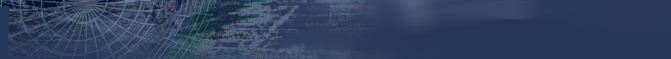 